                                                                                                                                                                                                                                                                                                                                                                                                                                                                                                                                                                                                                                                                                                                                                                                                                                                                                                                                                                                                                                                                                                                                                                                                                                                                                                                                                                                                                                                                                                                                                                                                                                                                              	MESTSKÁ ČASŤ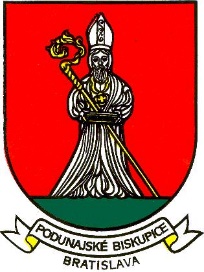 BRATISLAVA – PODUNAJSKÉ BISKUPICETrojičné námestie 11, 825 61 BratislavaMateriál určený na rokovanie: Miestnej rady dňa : 			7.7.2020Miestneho zastupiteľstva dňa : 	14.7.2020Akčný plán rozvoja Mestskej časti Bratislava – Podunajské Biskupice	Predkladá: 							Materiál obsahuje:Mgr. Zoltán Pék				                      	- vyjadrenie miestnej rady a komisií starosta                                                                               	- návrh uznesenia							    	- návrh akčného plánuZodpovedná:Ing. Mariana PáleníkovaprednostkaSpracoval:Ing. Mariana PáleníkovaprednostkaVyjadrenie miestnej rady ( zasadnutie dňa 7.7.2020 )UZNESENIE č. 41/2020/MRMiestna rada odporúča miestnemu zastupiteľstvu schváliť návrh uznesenia po zapracovaní návrhov z komisie Školstva a kultúryVyjadrenie komisiíKomisia finančná, podnikateľských činností a obchodu :odporúča prerokovať materiál na Miestnej rade a Miestnom zastupiteľstve mestskej časti Podunajské Biskupice.Komisia sociálnych vecí a zdravotníctva :Vzala na vedomle Akčný plán rozvoja mestskej časti Bratislava-Podunajské Biskupice.Komisia školstva, kultúry, mládeže a športu :Členovia komisie školstva  a kultúry  neodporúčajú navrhovaný materiál predložiť a prerokovať na MiZ.Komisia žiada úrad, aby  posúdil Akčný plán v nasledujúcej metodike: každý jeden plán posúdiť vo vzťahu časovej, realizovateľnosti, finančnej, predprojektovej prípravy a vo vzťahu k územnému plánu a predložiť na najbližšie zastupiteľstvo so spomínanými náležitosťami.Komisia územného plánu, výstavby, životného prostredia, odpadov a cestného hospodárstva :Materiál nebol prerokovanýNávrh uznesenia( Na schválenie uznesenia je potrebný súhlas nadpolovičnej väčšiny prítomných poslancov )Uznesenie č. : .........................Miestne zastupiteľstvo Mestskej časti Bratislava – Podunajské Biskupice po prerokovaníSchvaľuje :Akčný plán rozvoja Mestskej časti Bratislava – Podunajské Biskupice Aktualizáciu Akčného plánu rozvoja Mestskej časti Bratislava – Podunajské Biskupice ako samostatný bod rokovania miestneho zastupiteľstva na rokovaní, predmetom ktorého je rokovanie o návrhu rozpočtu na nasledujúce rozpočtové obdobie.Pravidelný odpočet realizácie Akčného plánu rozvoja Mestskej časti Bratislava – Podunajské Biskupice vždy k 30.6. a 31.12.  a následné predloženie tohto odpočtu na najbližšie rokovanie miestneho zastupiteľstva